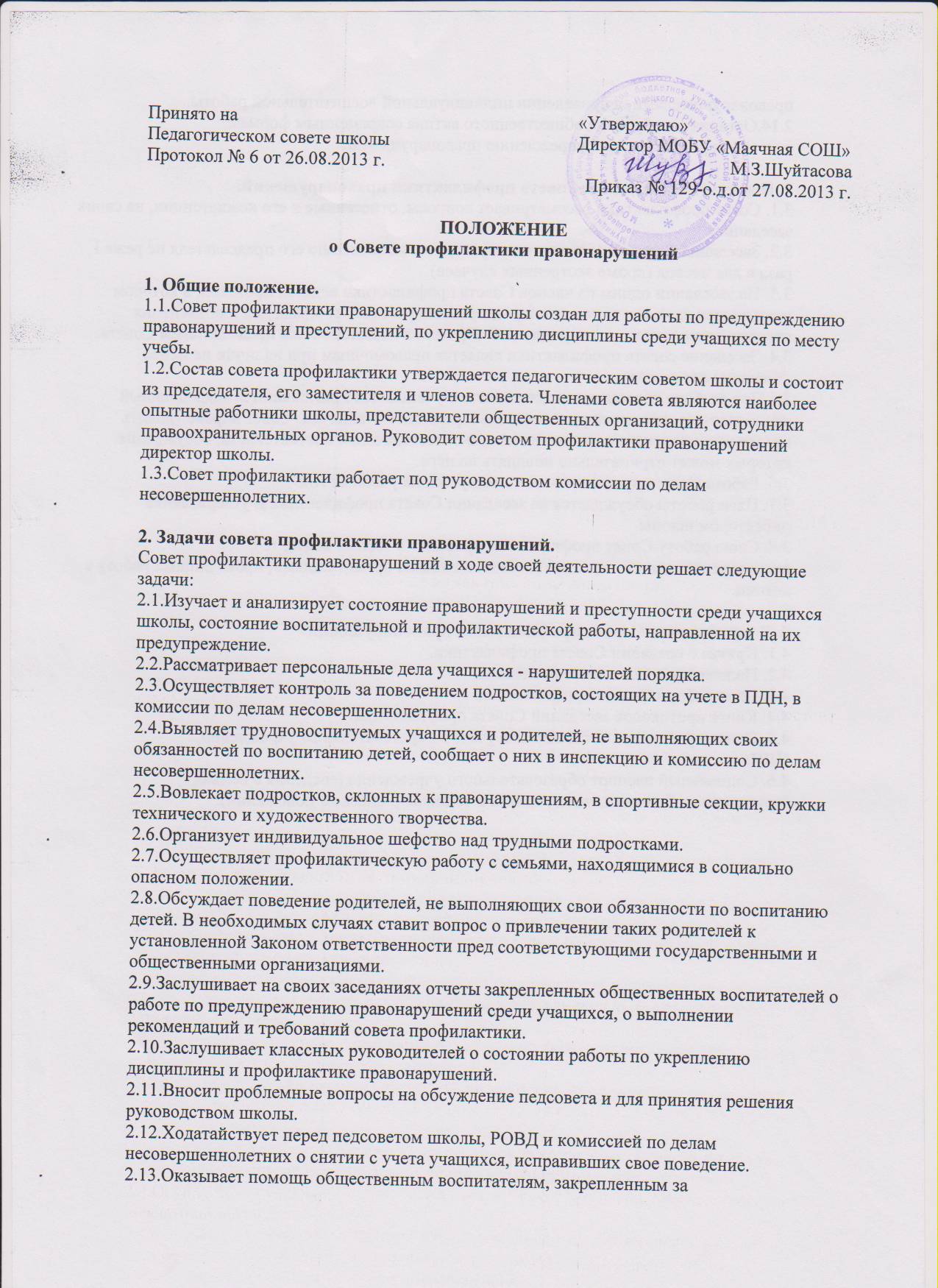 2.14.Организует обучение общественного актива современным формам 
и методам работы по предупреждению правонарушений. 

3. Порядок деятельности Совета профилактики правонарушений. 
3.1. Совет профилактики рассматривает вопросы, отнесенные к его компетенции, на своих заседаниях. 
3.2. Заседания Совета профилактики проводятся по решению его председателя не реже I раза в два месяца (кроме экстренных случаев). 
3.3. На заседании одним из членов Совета профилактики ведется протокол, в котором указывается дата, место заседания, содержание рассматриваемых дел и объяснения несовершеннолетнего и его родителей. Протокол подписывается председателем Совета. 
3.4. Заседание совета профилактики является правомочным при наличии не менее половины его состава. 
3.5 При разборе персональных дел вместе с учащимися приглашаются закрепленный преподаватель, классный руководитель и родители учащегося. Совет вправе удалить несовершеннолетнего с заседания на время исследования обстоятельств, обсуждение которых может отрицательно повлиять на него. 
3.6. Работа Совета профилактики планируется на учебный год. 
3.7. План работы обсуждается па заседании Совета профилактики и утверждается директором школы. 
3.8. Свою работу Совет профилактики проводит в тесном контакте с правоохранительными органами, общественными организациями, проводящими работу с детьми. 4. Документация Совета профилактики правонарушений . 
4.1. Приказ о создании Совета профилактики. 
4.2. Положение о Совете профилактики. 
4.3. План работы Совета профилактики. 
4.4. Книга протоколов заседаний Совета профилактики. 
4.5. Списки учащихся, состоящих на учете в образовательном учреждении, 
ПДН. 
4.6. Социальный паспорт образовательного учреждения (сведения о семьях 
"группы риска", семьях, находящихся в социально опасном положении).